ВІДКРИТИЙ МІЖНАРОДНИЙ УНІВЕРСИТЕТ РОЗВИТКУ ЛЮДИНИ «УКРАЇНА»Хмельницький інститут соціальних технологій Кафедра фізичної терапії ерготерапії, фізичної культури і спортуЗАТВЕРДЖУЮДиректор Хмельницького інституту соціальних технологій Університету „Україна”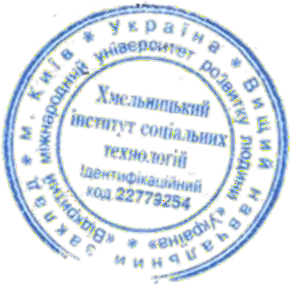 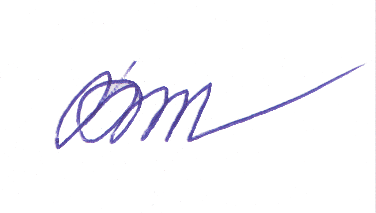  	М. Є. Чайковський„ 24     ”	червня	2021 р.РОБОЧА ПРОГРАМА ПРАКТИКИ 	ПР 3. Тренерська практика	(шифр і назва навчальної дисципліни)освітня програма	Фізична культура і спорт	_(назва освітньої програми)освітнього рівня	бакалавр	(назва освітнього рівня)галузь знань	01 Освіта / Педагогіка	(шифр і назва галузі знань)Спеціальність(ності)	017 Фізична культура і спорт	(шифр і назва спеціальності(тей))Спеціалізація(ї)  	(назва спеціалізації)інститут, філія, факультет, коледж Хмельницький інститут соціальних технологій(назва навчально-виховного підрозділу)Обсяг, кредитів: 180/6 Форма підсумкового контролю: д. залікХмельницький 2021 рікРобоча програма	Тренерська практика	 для студентів за галуззю знань 01 „Освіта / Педагогіка”,	  спеціальністю 017 „Фізична культура і спорт	„  24” червня 2021 року – 25 с.Розробник:Кравчук Людмила Степанівна – кандидат педагогічних наук, доцент, завідувач кафедри фізичної терапії, ерготерапії, фізичної культури і спорту Хмельницького інституту соціальних технологій, кандидат педагогічних наук, доцент.(вказати авторів, їхні посади, навчально-виховний підрозділ, кафедру, наукові ступені та вчені звання)Керівник практики:Пуча Володимир Іванович – професор кафедри фізичної терапії, ерготерапії, фізичної культури і спорту Хмельницького інституту соціальних технологій,Заслужений тренер України(вказати всіх викладачів, які працюють за даною програмою, їхні посади, навчально-виховний підрозділ, кафедру, наукові ступені та вчені звання)Робочу програму розглянуто і затверджено на засіданні кафедри фізичної терапії, ерготерапії, фізичної культури і спортуПротокол від „ 24” червня 2021 року № 12Завідувач кафедри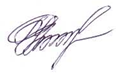 фізичної терапії, ерготерапії,фізичної культури і спорту	 	Л. С. Кравчук„ 24” червня 2021 року(підпис)	(прізвище та ініціали)Робочу програму погоджено з гарантом освітньо-професійної програми (керівником проектної групи)	Фізична культура і спорт	(назва освітньої програми)Гарант освітньої-професійноїпрограми (керівник проектної групи)            	Л.С. Кравчук(підпис)	(прізвище та ініціали)ПРОЛОНГАЦІЯ РОБОЧОЇ НАВЧАЛЬНОЇ ПРОГРАМИМатеріали до курсу розміщені на сайті Інтернет-підтримки навчального процесу https://vo.uu.edu.ua/ за адресою: https://vo.uu.edu.ua/course/view.php?id=15041(вказати адресу)Робочу програму перевіреноЗаступник директораз навчально-виховної роботи Хмельницького інституту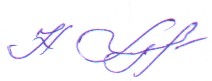 соціальних технологій	______________	Н. І. Луцкевич(підпис)	(прізвище та ініціали)ЗМІСТОПИС ПРОГРАМИ ПРАКТИКИМЕТА ТА ЗАВДАННЯ ПРАКТИКИМета – необхідний етап у підготовці майбутніх фахівців фізичного виховання та спорту. Вона проходить в умовах максимально наближених до справжніх умов майбутньої професійної діяльності. Практика спрямована на закріплення знань теоретичного курсу з теорії спортивного тренування та практичного пізнання закономірностей і принципів підготовки та проведення навчально-тренувальної роботи у позашкільних навчальних закладах спортивного профілю зі спортсменами різної кваліфікації. Вона сприяє інтеграції знань, отриманих студентом під час теоретичного навчання. Практична діяльність спонукає студентів до постійного оновлення знань, умінь та навичок  щодо змісту, методів і форм професійної діяльності у сфері фізичного виховання і спорту, а саме виконання обов’язків тренера-викладача з обраного виду спорту. Головна мета і зміст практики полягають в опануванні студентами сучасних засобів, методів  і форм організації навчально-тренувальної роботи тренера-викладача з обраного виду спорту, формуванні комплексу знань, умінь і навичок необхідних для здійснення професійної діяльності, прийняття самостійних рішень, виховання постійної необхідності систематичного оновлення своїх знань та творчого потенціалу, а також реалізація його у практичній діяльності.Завдання:формування професійних навичок і вмінь щодо практичної спрямованості навчально-тренувального процесу;вивчення структури і змісту роботи тренера в різних ланках підготовки спортсменів в Україні, а саме: спортивній секції; дитячо-юнацькій спортивній школі; спеціалізованій дитячо-юнацькій спортивній школі; школах вищої спортивної майстерності та інших спортивних організаціях;підготовка студентів до самостійної роботи в якості тренера- викладача в обраному виді спорту;отримання повної уяви про зміст та характер тренерсько-викладацької діяльності на різних етапах підготовки спортсменів;формування навичок щодо організації, планування, проведення навчально-тренувального процесу, здійснення контролю за ним та організації змагальної діяльності спортсменів;ознайомлення зі структурою, формами, методами та змістом роботи спортивних організацій (об'єктів практики) на основі вивчення нормативної організаційно-методичної, фінансової документації та проведення бесід з керівним складом організацій. Навчання студентів провідним технологіям планування, моделювання, програмування, корекції навчально-тренувальних впливів, а також контролю та оцінки ефективності власної тренерської діяльності.Після проходження практики студенти складають залікову документацію. Підсумком проходження навчальної ознайомчої практики є диференційний залік.РЕЗУЛЬТАТИ ПРОХОДЖЕННЯ ПРАКТИКИ, ВІДПОВІДНІСТЬ ПРОГРАМНИХ КОМПЕТЕНТНОСТЕЙ ТА РЕЗУЛЬТАТІВ ПРАКТИКИКОМПОНЕНТАМ ОСВІТНЬОЇ ПРОГРАМИВ результаті проходження тренерської  практики  студент повинен знати:різні форми організації занять фізичними вправами;популярні види рухової активності оздоровчої спрямованості;визначення навчально-тренувальних завдань, управління діяльністю, оперативний контроль за фізичним станом, облік навантаження спортсменів у процесі занять, підведення підсумків навчально-тренувального процесу.облік виконаного тренувального обсягу та ефективності навчально- тренувального процесу.уміти:організовувати та проводити тренувальний процес в спортивній школі; планувати тренувальні заняття в школі з обраних видів спорту; оцінювати фізичний розвиток та функціональний стан спортсменів; проводити виховну роботу, застосовувати на практиці набуті знання, самостійно працювати з науковою та методичною літературою, удосконалювати свою педагогічну майстерністьвзяти участь в пропагандистській роботі зі дітьми, тренерсько- викладацьким складом, в оформленні інформаційно-освітніх стендівтощо;впроваджувати передові наукові та науково-інформаційні технології в навчально-тренувальний процес.Список відповідності загальних програмних компетентностей компонентам освітньої програмиЗгідно із Законом України “Про вищу освіту” компетентність – динамічна комбінація знань, умінь і практичних навичок, способів мислення, професійних, світоглядних і громадянських якостей, морально-етичних цінностей, яка визначає здатність особи успішно здійснювати професійну та подальшу навчальну діяльність і є результатом навчання на певному рівні вищої освіти.	У результаті проходження тренерської практики студент повинен набути з-поміж загальних компетентностей наступні:ЗК 1. Здатність вчитися та оволодівати сучасними знаннями. ЗК 4. Здатність працювати в команді.ЗК 5. Здатність планувати та управляти часом. ЗК 9. Навички міжособистісної взаємодії.ЗК 10. Здатність бути критичним і самокритичним.ЗК 11. Здатність діяти на основі етичних міркувань (мотивів). ЗК 12. Здатність застосовувати знання у практичних ситуаціяхЗ-поміж спеціальних (фахових, предметних) компетентностей такі:СК	1.	Здатність	забезпечувати	формування	фізичної	культури особистості.СК	2.	Здатність	проводити	тренування	та	супроводження	участі спортсменів у змаганнях.СК 7. Здатність застосовувати знання про будову та функціонування організму людини.СК 8. Здатність проводити біомеханічний аналіз рухових дій людини.СК 9. Здатність надавати долікарську допомогу під час виникнення невідкладних станів.СК 10. Здатність здійснювати навчання, виховання та соціалізацію людини у сфері фізичної культури і спорту, застосовуючи різні педагогічні методи та прийоми.СК 11. Здатність аналізувати прояви психіки людини під час занять фізичною культурою і спортом.СК 12. Здатність використовувати спортивні споруди, спеціальне обладнання та інвентар.СК 13. Здатність застосовувати сучасні технології управління суб’єктами сфери фізичної культури і спорту.СК 14. Здатність до безперервного професійного розвитку.СК 15. Здатність виконувати професійні функції у сфері фізичної культури і спорту, з урахуванням стану здоров’я представників різних верств населення, у тому числі осіб з інвалідністю, та інтегрувати їх у фізкультурно- спортивне середовище, створюючи умови для розвитку й саморозвитку.СК 16. Здатність контролювати функціональний стан та ступінь наявних порушень функціонування організму відповідно до нозологій осіб з інвалідністю для уникнення загострення патологічних станів в ході здійснення фізкультурно-спортивної діяльності.СК 17. Здатність розв’язувати професійні завдання в умовах інклюзивного підходу до фізкультурно-спортивної діяльності з урахуванням вимог універсального дизайну та доступності занять для маломобільних осіб.Оволодіння всією сукупністю згаданих компетентностей забезпечує наступні програмні результати навчання, що визначають нормативний зміст підготовки майбутнього фахівця сфери фізичної культури і спорту:РН 4. Показувати навички самостійної роботи, демонструвати критичне та самокритичне мислення.РН 5. Засвоювати нову фахову інформацію, оцінювати і представляти власний досвід, аналізувати й застосовувати досвід колег.РН 7. Здійснювати навчання руховим діям та розвиток рухових якостей людини в умовах різних форм організації занять фізичними вправами.РН 8. Здійснювати заходи з підготовки спортсменів, організації та проведення спортивних змагань.РН 9. Демонструвати готовність до зміцнення особистого та громадського здоров'я шляхом використання рухової активності людини та інших чинників здорового способу життя, проведення роз’яснювальної роботи серед різних груп населення.РН 10. Оцінювати рухову активність людини та її фізичний стан, складати та реалізовувати програми кондиційного тренування, організовувати та проводити фізкультурно-оздоровчі заходи.РН 11. Обґрунтовувати вибір заходів із фізкультурно-спортивної реабілітації та адаптивного спорту.РН 17. Знати та розуміти сутність, принципи, методи, форми та організацію процесу навчання і виховання людини.РН 19. Аргументувати управлінські рішення для вирішення проблем, які виникають у роботі суб’єктів фізичної культури і спорту; мати навички лідерства.РН 21. Застосовувати набуті теоретичні знання для розв’язання практичних завдань та змістовно інтерпретувати отримані результати.ПРОГРАМА ПРАКТИКИАнотація практикиТренерська практика - необхідний етап у підготовці майбутніх фахівців фізичного виховання та спорту. Вона проходить в умовах максимально наближених до справжніх умов майбутньої професійної діяльності. Тренерська практика спрямована на закріплення знань теоретичного курсу з теорії спортивного тренування та на практичне пізнання закономірностей і принципів професійної діяльності. Вона сприяє інтеграції знань, отриманих студентом під час теоретичного навчання. Практична діяльність спонукає студентів шукати питання щодо змісту, методів і форм професійної діяльності в галузі фізичного виховання і спорту, а саме виконання обов’язків тренера з обраного виду спорту. Фахівець з фізичного виховання і спорту має бути здатним засвоювати і реалізовувати досягнення світової цивілізації у своїй професійній діяльності, оволодіти сучасною методологією обґрунтування рішень і вибору стратегії діяльності з урахуванням загальнолюдських цінностей, особистісних, суспільних, державних та виробничих інтересів, а також уміти пристосуватись до ринкових відносин на рівні участі в роботі організацій різних форм власності.Керівником тренерської практики призначається викладач кафедри фізичної терапії, ерготерапії, фізичної культури і спорту.Робоча програма тренерської практики є нормативним документом ХІСТ Університету «Україна», який розроблено на кафедрі фізичної терапії, ерготерапії, фізичної культури і спорту відповідно до освітньо-професійної програми підготовки фахівця першого (бакалаврського) рівня вищої освіти за спеціальністю 017 „Фізична культура і спорт”.Тренерська практика передбачена навчальним планом на 3 курсі, та є складовою частиною практичної підготовки студентів спеціальності 017 „Фізична культура і спорт”.За час проходження тренерської практики студенти практиканти зобов’язані виконати всі розділи програми у відповідності з індивідуальним планом практики. Розрахунок годин за розділами програми корегується з врахуванням особистого досвіду студента, набутих ним навичок, умінь та знань. У навчально-тренувальному процесі студенти орієнтуються на план роботи тренерів від бази практики. Водночас кожний практикант зобов’язаний проявити особисту ініціативу і творчість, уникати шаблонів і формалізму в проведенні навчально-тренувальних занять та інших фізкультурно-спортивних заходів. З цією метою практикант зобов’язаний: 1. Проводити навчально-тренувальні заняття з дітьми різних вікових категорій не менше одного тренування в день.2. Планувати проведення занять як в приміщені, так і на відкритих майданчиках.3. Урізноманітнювати зміст занять та методи їх проведення.4. Застосовувати різноманітні технології організації тренувального процесу.Програма тренерської практики складається з таких змістових модулів:Змістовий модуль 1.Організаційно-методичний етап тренерської практикиТема 1. Настановча конференція проходження тренерської практикиЗнайомство студентів з програмою тренерської практики. Розподіл студентів по бригадах, закріплення керівників груп і баз проходження практики.Тема 2. Правила ведення щоденнику практики та оформлення звітної документації.Вимоги до оформлення індивідуального календарного плану роботи на період практики у ДЮСШ. Направлення на практику. Щоденник практики: правила його оформлення та ведення записів. Звіт про підсумки практики. Відгук керівника практики. Допоміжні матеріали.Змістовий модуль 2.Організація навчально-тренувального процесу Тема 3. Організація тренувального процесу.Місце проведення: 1. Хмельницький обласний центр фізичного виховання учнівської молоді (далі – ОЦФВУМ), Хмельницька ДЮСШ №1, Хмельницька ДЮСШ «Буревісник», ДЮСШ за вибором студента з мережі баз практик чи за місцем проживання (студентоцентрований підхід).Мета: ознайомитись із основними напрямами роботи ДЮСШ; формами і видами роботи із спортсменами різних видів спорту; формами і методами роботи у спортивних секціях.Тема 4. Організація навчально-тренувального процесу.Місце проведення: 1. Хмельницький обласний центр фізичного виховання учнівської молоді (далі – ОЦФВУМ), Хмельницька ДЮСШ №1, Хмельницька ДЮСШ «Буревісник», ДЮСШ за вибором студента з мережі баз практик чи за місцем проживання (студентоцентрований підхід).Мета: надання допомоги в організації та проведенні спортивних та фізкультурно-оздоровчих заходів під час практики.Тема 5. Організаційна робота студента. Адміністративно- господарська та фінансова діяльність.Місце проведення: 1. Хмельницький обласний центр фізичного виховання учнівської молоді (далі – ОЦФВУМ), Хмельницька ДЮСШ №1, Хмельницька ДЮСШ «Буревісник», ДЮСШ за вибором студента з мережі баз практик чи за місцем проживання (студентоцентрований підхід).Мета: надання допомоги в організації та спортивних заходів під час практики та проведення навчально-тренувального заняття. Проведення індивідуальних бесід зі спортсменами.Тема 6. Навчально-тренувальна робота.Місце проведення: 1. Хмельницький обласний центр фізичного виховання учнівської молоді (далі – ОЦФВУМ), Хмельницька ДЮСШ №1, Хмельницька ДЮСШ «Буревісник», ДЮСШ за вибором студента з мережі баз практик чи за місцем проживання (студентоцентрований підхід).Мета: визначення мети, завдань навчально-тренувального процесу і виховної роботи зі спортсменами. Складання планів навчально-тренувального процесу та конспектів навчально-тренувальних занять.Тема 7. Проведення змагань, представництво на змаганнях.Місце проведення: 1. Хмельницький обласний центр фізичного виховання учнівської молоді (далі – ОЦФВУМ), Хмельницька ДЮСШ №1, Хмельницька ДЮСШ «Буревісник», ДЮСШ за вибором студента з мережі баз практик чи за місцем проживання (студентоцентрований підхід).Мета: навитися складати регламентуючу документацію для підготовки і проведення спортивних змагань, підготовки суддівських кадрів, присвоєння спортивних розрядів. Участь в організації і проведенні спортивних               змагань. Знайомство з функціями представника команди у роботі з суддівською колегією. Подача заявок, перезаявок, подача протесту. Підготовка звіту про проведення змагань чи участі у змаганнях.Змістовий модуль 3.Підсумкова-аналітична діяльність студента спеціальності 017„Фізична культура і спорт” за результатами проходження тренерської практики.Тема 8. Підсумкова конференція за результатами тренерської практики.Підсумки практики проводять на звітній конференції студентів 3 курсу. Присутність всіх студентів обов’язкова. Результати тренерської практики, відображаються в отриманні студентами диференційного заліку, який враховує оцінки з усіх видів роботи. В загальну оцінку тренерської практики в ДЮСШ входить: виконання завдання з методики спортивного тренування; організація і проведення спортивно-масового заходу. Викладач кафедри – керівник практики спільно з тренером-викладачем від бази практики забезпечують високу якість виконання кожним студентом програми практики. Вони контролюють забезпечення нормальних умов праці та побуту студентів, проводять з ними обов'язковий інструктаж щодо охорони праці та техніки безпеки, проведення навчально-тренувальних занять, контролюють виконання студентами- практикантами правил внутрішнього розпорядку, ведуть журнал обліку проходження тренерської практики.Загальна оцінка виводиться в результаті обговорення та погодженості думок тренера з виду спорту, керівника навчальної практики. Студентам, які не приступили або не виконали програму практики з поважної причини при наявності офіційного документу, практика за подовжується на відповідний час без відриву від роботи або навчальних занять в університеті. Її тривалість визначена навчальним планом і складає 3 тижні у 5 семестрі, загальна тривалість практики – 180 годин, що відповідає 6 кредитам ЄКТС. Студенти, які не пройшли практику, не переводяться на наступний курс і відраховуються з інституту. Пропозиції щодо покращення та вдосконалення проведення практики. Конкретний час проведення практики визначається наказом Університету.Підсумком проходження практики є диференційований залік.Дисципліни, вивчення яких обов’язково передує цій дисципліні: Гімнастика і методика її викладання, Адаптивний спорт, Спортивні єдиноборства і методика їх викладання.Тематичний план практикиФорми реалізації завдань практикиІндивідуальні завданняПід час цієї практики студенти повинні виконати наступні індивідуальні завдання:Ознайомлення з організаційно-методичною роботою (документацією), що ділиться на п'ять категорій:нормативно-правові акти (Закони України, постанови Верховної Ради України, Кабінету Міністрів України, накази, розпорядження, положення Міністерства молоді та спорту України, управлінь (відділів) молоді та спорту місцевих органів державної влади та органів місцевого самоврядування, які регламентують діяльність позашкільних навчальних закладів спортивного профілю);навчально-методичну (підручники, навчально-методичні посібники, збірники методичних рекомендацій, навчальні програми (плани), фахові періодичні видання тощо);довідково-інформаційну (матеріали науково-практичних конференцій, семінарів, нарад, тематичні проспекти (буклети), доповіді, навчально- тренувальні плани тощо);для службового використання (індивідуальні картки спортсменів, журнали обліку навчально-тренувальної роботи тощо).Фото-звіт з інформацією про проходження практики з кожної бази практики.Індивідуальна навчально-дослідна робота1. Підготувати План навчального-тренувальної роботи на мікроцикл для вихованців групи початкової підготовки відповідно до навчальної програми з виду спорту та рівня їх фізичної підготовленості Завдання для самостійної роботиСхема аналізу вирішення освітніх завдань:а)	діяльність студента-практиканта стосовно методики навчання спортсменів виконанню фізичних вправ;б) відповідність застосованих на навчально-тренувальному занятті вправ до запланованих у конспекті;в) відповідність методів навчання і вправ, які виконуються на навчально-тренувальному занятті, рівню фізичної підготовленості та спортсменів;г) якість демонстрації вправ та пояснень; ґ) знання термінології;д) використання допоміжних та підготовчих вправ, страхування, надання допомоги, їх педагогічна доцільність.Схема аналізу вирішення оздоровчих завдань включає:а)	відповідність дозування віковим та особистим можливостям спортсменів;б)	наявність	диференційованого підходу в процесі тренування з урахуванням рівня фізичного розвитку, фізичної підготовленості спортсменів;в) тривалість відпочинку під час повторного виконання вправ та їх методична виправданість;г) відповідність інвентарю та обладнання, що використовується під час навчально-тренувального заняття, віковим особливостям контингенту;д) надання індивідуальних завдань спортсменам.Схема аналізу вирішення виховних завдань на навчально- тренувальному занятті:а) оцінка діяльності практиканта стосовно виховання в спортсменів почуття цілеспрямованості, колективізму, товариської допомоги, самостійності, критичного ставлення до своїх успіхів і невдач;б) своєчасність початку та завершення тренувального заняття;в) вимогливість до тих, хто тренується, об’єктивність ухвалення рішення.Аналіз ефективності проходження практики студентами, розробка пропозицій щодо вдосконалення її проведення.Оформлення звітної документації практики.5. ЗМІСТ ПРАКТИКИЕтапи проходження практикиТренерська практика студентів спеціальності 017 „Фізична культура і спорт» робота складається з трьох основних етапів:організаційний:настановча конференція;знайомство студентів з програмою практики;опрацювання студентами необхідного теоретичного матеріалу;розподіл студентів по групах, закріплення баз проходження практики;складання календарного графіку проходження практики;ознайомлення з правилами ведення звітної документації.основний:за час проходження тренерської практики студенти-практиканти зобов’язані виконати всі розділи програми у відповідності зі своїм індивідуальним планом. Розрахунок годин на окремі навчальні завдання коректується з врахуванням особистого досвіду студента, набутих ним навичок, умінь та знань.Самостійно підготувати та провести не менше одного навчально-тренувального заняття в тиждень  із виду спорту з вихованцями груп початкової та базової підготовки відповідно до плану навчально-тренувальної роботи з даними групами. У навчально-тренувальному процесі з прикріпленими групами студенти- практиканти орієнтується на плани роботи тренерів-викладачів СДЮШОР, ДЮСШ, ШВСМ та ін., що є базами практики. Водночас кожний практикант має проявити особисту ініціативу і творчість, уникати шаблону і формалізму в змісті, організації і методиці проведення навчально-тренувальних занять таінших фізкультурно-спортивних заходів, що проводяться в поза навчальний час.З цією метою практикант зобов’язаний: урізноманітнювати зміст занять; застосовувати різноманітні методи організації занять і методи навчання, ширше використовувати змагальний, груповий, індивідуальний та інші методи проведення навчально-тренувальних занять; проводити заняття різних типів і форм; взяти участь в пропагандистській роботі зі дітьми, тренерсько- викладацьким складом, в оформленні інформаційно-освітніх стендів тощо; впроваджувати передові наукові та науково-інформаційні технології в навчально-тренувальний процес.3) підсумковий:оформлення щоденника практики та подання його на затвердження керівнику від бази практики та керівнику від ЗВО для отримання характеристика практиканта;оформлення звіту практики з спортивного туризму та орієнтування.аналіз ефективності практики і пропозиції по удосконаленню її проведення;презентації діяльності однієї з установ, організації (за вибором), яку відвідав студент.Керівництво практикоюКерівництво тренерською практикою здійснюють керівники практики від закладу вищої освіти (кафедри), а також від баз практики.Кафедра: визначає керівника практики від ЗВО із кола своїх викладачів; організовує роботу по визначенню місць практики; проводить збори студентів для попереднього ознайомлення їх з програмою практики та переліком питань, які необхідно вирішити до початку практики; надає інформацію студентам про особливості практики і перелік баз, з якими інститут вже уклав угоди про проведення практики; збирає від студентів пропозиції відносно організацій та установ для практики; приймає листи від баз практики з запрошенням конкретних студентів на практику і приймає рішення по них.Головне завдання керівника практики від ЗВО – організувати процедуру проходження практики при безумовному досягненні цілей і задач практики, взаємодіяти зі студентами і керівниками баз практики, контролювати прийом звітів і заліків по практиці.Основними обов'язками керівника практики від закладу вищої освітиє:Забезпечити практикантів скеруванням на практику.Спільно	з	керівником	від	бази	практики	забезпечити	зустрічпрактикантів з керівництвом бази практики.Ознайомити студентів з метою та завданнями практики.Ознайомити студентів з правилами ведення документації.Допомогти укласти індивідуальний план практикантів, затвердити його та контролювати виконання.Контролювати хід практики.Оцінити роботу студентів на практиці.Взяти участь у настановній та підсумковій конференціях з питань практики.Подати письмовий звіт про керівництво практикою.Керівником бази практики наказом визначаються, як правило, висококваліфіковані спеціалісти середньої ланки (завідувач відділів, провідні спеціалісти).Керівник бази практики, керуючись угодою між організацією чи закладом й закладом вищої освіти та направленням студента на практику, зобов’язаний прийняти студента на практику наказом, в якому буде вказано термін практики, підрозділи, в яких студент буде проходити практику, посаду практиканта та керівника від бази практики.Основними обов'язками керівника від бази практики є:Спільно з керівником практики від навчального закладу забезпечити зустріч практикантів з керівництвом бази практики.Ознайомити студентів-практикантів з базою практики.Ознайомити студентів-практикантів з правилами техніки безпеки та протипожежної безпеки на робочому місці.Контролювати хід практики.Оцінити роботу студентів на практиці, їхню готовність до професійної діяльності.Підготовити характеристику на студента-практиканта.Взяти участь у настановній та підсумковій конференціях з питань практики.Під час проходження практики студенти-практиканти повинні суворо дотримуватися правил внутрішнього розпорядку бази практики. Кожен студент отримує завдання, які повинен вчасно та якісно виконати і оформити відповідно до вимог.Основними обов'язками студентів-практикантів є:Розпочати і завершити практику у визначений термін.Перебувати на базі практики не менше ніж це передбачено навчальним планом.Якісно виконувати усю роботу, передбачену програмою практики. Невиконання хоча б одного пункту програми є підставою для неатестації студента-практиканта.Дотримуватися правил внутрішнього розпорядку бази практики.Виконувати розпорядження адміністрації бази практики та керівників практики.Дотримуватися норм поведінки.Дотримуватися положень етичного кодексу.Вчасно оформити документацію.Захистити звіт по практиці на підсумковій конференції.Після завершення практики на кафедрі проводиться підсумкова конференція.Форми і методи контролю практикиСтуденти під час тренерської практики щодня ведуть щоденники спостережень. У них повинні бути відображені дані, необхідні для виконання завдань, передбачених програмою практики. Матеріали щоденника використовуються для звіту про виконану на практиці роботу. По закінченні практики студенти представляють керівникові практики: щоденник практики; звіт про виконану роботу, якому містяться: індивідуальний план-графік проходження практики, пропозиції студента щодо поліпшення організації роботи в установі, а також індивідуальну програму практики; характеристика керівника бази практики, завірена печаткою установи.Проміжна атестація включає в себе контроль керівником практики ступеня виконання індивідуальних завдань та самостійної роботи в рамках програми практики.Підсумковий контроль за результатами проходження практики здійснюється у формі диференційованого заліку з виставленням оцінки за результатами роботи.Контроль проходження практики і проміжну атестацію, а також консультаційну, практичну роботу на кожному етапі програми проходження практики студентом здійснює керівник практики від ЗВО.Керівники від бази практики контролюють перебування студентів на базах практики (згідно графіку), дотримання ними плану роботи, наявність необхідної документації, якість виконаної роботи, ставлення до своїх обов'язків та дисциплінованість.На звітній конференції у формі виступів студентів аналізуються та обговорюються цікаві знахідки, нові форми роботи і аналіз її ефективності у професійному зростанні. Акцентується увага на практичному значенні виконаних завдань, висловлюються зауваження та пропозиції щодо змісту та організації практики, удосконаленні її програми.Вимоги до звітної документації за результатами практикиПісля закінчення терміну практики студенти звітують про виконання програми та індивідуально-дослідного завдання. Звіт про проходження практики оформляється кожним студентом окремо з такими структурними елементами:Оформлений щоденник практики, в якому мають бути присутні графік відвідування практики, нотатки про виконання завдань; а такожхарактеристика-відгук за підписом керівника від бази практики з печаткою організації, а також відгук з оцінкою керівника практики від ЗВО.Звіт за результатами проходження практики:титульний лист (оформлюється за правилами курсових робіт);вступ (містить мету та завдання практики);самозвіт про виконання індивідуального плану практики;висновки (з зазначенням труднощів, що виникали під час проходження практики та особливо вдалих моментів, самоаналізом набутих під час практики знань, умінь та навичок, пропозицій та побажань щодо організації практики).додатки, які ілюструють нормативно-правову основу діяльності установи та її працівників, в якій студент проходив практику (положення про діяльність чи статут установи, посадові інструкції працівників установи, фото та ін.).Виконане та оформлене індивідуальне навчально-дослідне завдання за результатами практики.СИСТЕМА ОЦІНЮВАННЯ ДОСЯГНЕНЬ ЗДОБУВАЧІВ ВИЩОЇ ОСВІТИ ЗА РЕЗУЛЬТАТАМИ ПРАКТИКИТренерська практика оцінюється за модульно-рейтинговою системою.Вона складається з 3 змістових модулів.Результати навчальної діяльності студентів оцінюються за 100 бальною шкалою.Після завершення практики студенти-практиканти здають керівникам від ЗВО всі звітні документи для їх попередньої оцінки. Упродовж тижня після завершення практики на кафедрі психології відбувається підсумкова конференція, на якій студенти перед комісією захищають матеріали практики. Комісія призначається завідувачем кафедри і складається з провідного спеціаліста даного напрямку (голова комісії) одного керівника від ЗВО та одного – від бази практики (при можливості). На конференції присутні всі студенти-практиканти.Для підведення підсумків практики та кінцевої оцінки роботи студентів- практикантів керівники практики інформують комісію про фактичні терміни початку та завершення роботи, склад групи студентів, які пройшли практику, їх дисципліну, а також з інших питань організації та проведення практики. До захисту практики допускаються студенти, які повністю виконали завдання програми практики та вчасно оформили звітну документацію.При кінцевій оцінці результатів практики враховується попередня оцінка керівників практики від ЗВО та бази практики, результати захисту та характеристика на студента-практиканта.Загальні критерії оцінювання навчальних досягнень студентівСистема оцінювання роботи студентів за результатами проходження  практикиМетодика оцінювання планів-конспектів навчально-тренувальних занять: 5 балів виставляється студенту-практиканту в тому випадку, якщо він при складанні плану-конспекту тренувального заняття передбачив таке: 1) записав завдання тренувального заняття, враховуючи вікові особливості учнів; 2) зазначив пріоритетний розвиток фізичних якостей для тренувального заняття та оптимальний об'єм фізичного навантаження; 3) вказав адекватні методи фізичного виховання спортсменів; 4) передбачив місця проведення тренувань, необхідне обладнання та конкретні засоби навчання для окремого уроку; 5) в плані-конспекті тренувального заняття зазначив його розділи, засоби і тривалість кожного розділу уроку; 6) описав детально зміст тренувального заняття; 7) передбачив нестандартні педагогічні ситуації, які можуть виникати під час проведення тренувального заняття, можливі ускладнення та шляхи їх вирішення; 8) надав список наукової, методичної літератури, яка була використана під час написання плану-конспекту. 4 бали виставляється студенту-практиканту в тому випадку, якщо він при складанні плану-конспекту тренувального заняття фізичної культури передбачив таке:записав завдання тренувального заняття, враховуючи вікові особливості учнів; зазначив пріоритетний розвиток фізичних якостей для тренувального заняття; вказав методи фізичного виховання спортсменів; передбачив місця виконання спортивних вправ, необхідне обладнання та конкретні засоби навчання; в плані-конспекті тренувального заняття зазначив його розділи, засоби і тривалість кожного розділу тренувального заняття;описав достатньо детально зміст тренувального заняття.надав список наукової, методичної літератури, яка була використана під час написання плану-конспекту.  3 бали виставляється студенту-практиканту в тому випадку, якщо він при складанні плану-конспекту тренувального заняття фізичної культури передбачив таке: 1) записав завдання тренувального заняття; 2) зазначив пріоритетний розвиток фізичних якостей під час уроку; 3) вказав методи фізичного виховання спортсменів; 4) в плані-конспекті тренувального заняття зазначив його розділи, засоби і тривалість кожного розділу тренувального заняття;5) описав не достатньо детально зміст тренувального заняття. 6) надав список наукової, методичної літератури, яка була використана під час написання плану-конспекту. 2 бали виставляється студенту-практиканту в тому випадку, якщо він при складанні плану-конспекту тренувального заняття фізичної культури передбачив таке: 1) не записав завдання тренувального заняття в повному об’ємі; 2) не зазначив пріоритетний розвиток фізичних якостей для тренувального заняття; 3) в плані-конспекті уроку зазначив його розділи, засоби і тривалість кожного розділу тренувального заняття;4) описав не достатньо зміст тренувального заняття. 5) не надав список наукової, методичної літератури, яка була використана під час написання плану-конспекту.1 бал виставляється студенту-практиканту в тому випадку, якщо він при складанні плану-конспекту тренувального заняття фізичної культури передбачив таке: 1) не записав завдання тренувального заняття; 2) не зазначив пріоритетний розвиток фізичних якостей під час тренувального заняття;3) в плані-конспекті уроку зазначив його розділи, засоби і тривалість кожного розділу тренувального заняття, але припустився помилок; 4) описав не достатньо зміст тренувального заняття. 5) не надав список наукової, методичної літератури, яка була використана під час написання плану-конспекту. 0 балів виставляється студенту-практиканту в тому випадку, якщо він не підготував плану-конспекту тренувального заняття. Методика оцінювання проведення студентами-практикантами навчально-тренувального заняття:5 балів виставляється студенту, якщо тренувальне заняття або його 87 частини проведено на високому організаційно-методичному рівні; на тренуванні обґрунтовано висувались і ефективно розв'язувались освітні, оздоровчі та виховні завдання; раціонально застосовувались новітні методи навчання та прийоми мотивації спортсменів з урахуванням їх вікових і особистісних характеристик; підтримувалась на належному рівні навчальна дисципліна; було проявлено творчу ініціативність у використанні дидактичного матеріалу; проведено на належному рівні підсумки тренувального заняття; 4 бали - виставляється студенту, якщо тренувальне заняття або його частини проведено на організаційно-методичному рівні; на тренуванні доводились і ефективно розв'язувались освітні, оздоровчі та виховні завдання; раціонально застосовувались методи навчання та прийоми мотивації спортсменів з урахуванням їх вікових і особистісних характеристик; підтримувалась на належному рівні навчальна дисципліна; було проявлено ініціативність у використанні дидактичного матеріалу; проведено на належному рівні підсумки тренувального заняття; 3 бали - виставляється студенту, якщо тренувальне заняття або його частини проведено на задовільному організаційно-методичному рівні; на тренуванні доводились і розв'язувались освітні, оздоровчі та виховні завдання; застосовувались сучасні методи навчання спортсменів з урахуванням їх вікових і особистісних характеристик; підтримувалась на належному рівні навчальна дисципліна; було проявлено ініціативність у використанні дидактичного матеріалу; проведено підсумки тренувального заняття; 2 бали - виставляється студенту, якщо тренувальне заняття або його частини проведено на задовільному організаційно-методичному рівні; на тренуванні не ефективно розв'язувались освітні, оздоровчі та виховні завдання; застосовувались методи навчання спортсменів без урахуванням їх вікових і особистісних характеристик; підтримувалась не на належному рівні навчальна дисципліна; не було проявлено ініціативність у використанні дидактичного матеріалу; проведено підсумки тренувального заняття; 1 бал - виставляється студенту, якщо тренувальне заняття або його частини проведено на недостатньому організаційно-методичному рівні; 0 балів - виставляється студенту, якщо тренувальне заняття або його частини не були проведені.Загальна оцінка з дисципліни: шкала оцінювання національна та ECTSМЕТОДИЧНЕ ЗАБЕЗПЕЧЕННЯРобоча програма тренерської практики.Методичні рекомендації до проходження практики.Опорні конспекти лекцій фахових дисциплін.Рекомендована літератураАрефьєв В.Г. Самостійна робота студентів під час педагогічної практики [текст] методичний посібник для студентів факультетів фізичного виховання 4-те вид. перероб. і доп. – Київ: Центр учбової літератури, 2015. –120 с.Гаценко В.П. Тренерська практика в вищому навчальному закладі / Черкас. нац. ун-т ім. Б. Хмельницького. Навч.-наук. ін-т фіз. культури, спорту і здоров’я, Каф. теорії і методики фіз. виховання. – Черкаси : [Вид. від. ЧНУ ім. Б. Хмельницького], 2010. - 44 с.Товт В.А. Наскрізна навчальна програма практик студентів факультету фізичного виховання і спорту: методичний посібник. – Ужгород: Видавництво УжНУ «Говерла», 2011. – 44с.Інформаційні ресурсиhttp://www.ckofr.com/doshkolnoe-vospitanie/121-fizkulturno-sportivye- prazdniki-v-detskom-sadu.http://lib.sportedu.ru/books/xxpi/2003N1/p72-75.htm.http://www.nbuv.gov.ua/soc_gum/ppmb/texts/2009_9/09anecpr.pdf.8. МАТЕРІАЛЬНО-ТЕХНІЧНЕ ЗАБЕЗПЕЧЕННЯНавчальний рік2021/202220	/20 	20	/20 	20	/20 	Дата засідання кафедри24 червня 2021 року № протоколу№12Підпис завідувача кафедри1.ОПИС ПРОГРАМИ ПРАКТИКИ………………………………...……..52.МЕТА ТА ЗАВДАННЯ ПРАКТИКИ…………………..…………….63.РЕЗУЛЬТАТИ	ПРОХОДЖЕННЯ	ПРАКТИКИ,	ВІДПОВІДНІСТЬ ПРОГРАМНИХ		КОМПЕТЕНТНОСТЕЙ	ТА		РЕЗУЛЬТАТІВПРАКТИКИ КОМПОНЕНТАМ ОСВІТНЬОЇ ПРОГРАМИ………..…....74.ПРОГРАМА ПРАКТИКИ…………………….………………………....94.1.Анотація практики…………………………………………………….…94.2.Тематичний план практики……………………………………………...134.3.Форми реалізації завдань практики……………………………………154.3.1.Індивідуальні завдання…...……...………………………………………154.3.2.Індивідуальна навчально-дослідна робота ………..………..………….154.3.3.Завдання для самостійної роботи студентів…………………………155.ЗМІСТ ПРАКТИКИ……………………..……………………………….165.1.Етапи проходження практики………………………………………….165.2.Керівництво практикою……………………..…………………………..175.3.Форми і методи контролю практики……………..…………………….195.4.Вимоги до звітної документації за результатами практики…………..196.СИСТЕМА ОЦІНЮВАННЯ ДОСЯГНЕНЬ ЗДОБУВАЧІВ ВИЩОЇОСВІТИ ЗА РЕЗУЛЬТАТАМИ ПРАКТИКИ…………………………..206.1Загальні критерії оцінювання досягнень студентів за результатамипроходження практики……………………………………….………….216.2.Система	оцінювання	роботи	студентів	упродовж	проходженняпрактики…………………………………………………………………..216.3.Загальна оцінка з дисципліни: шкала оцінювання національна та ECTS..247.МЕТОДИЧНЕ ЗАБЕЗПЕЧЕННЯ……………………………………….247.1.Рекомендована література……………………………………………….247.2.Інформаційні ресурси……………………………………………………258.МАТЕРІАЛЬНО-ТЕХНІЧНЕ ЗАБЕЗПЕЧЕННЯ………………………25Найменування показниківГалузь знань, спеціальність,спеціалізація, освітній ступіньденна форма навчаннязаочна форма навчанняЗагальний обсяг кредитів – 6Галузь знань:01 Освіта / ПедагогікаВид практикитренерськаВид практикитренерськаЗагальний обсяг кредитів – 6Спеціальність:017 Фізична культура і спортВид практикитренерськаВид практикитренерськаМодулів – 1СпеціалізаціяРік підготовки:Рік підготовки:Модулів – 1Спеціалізація3-й3-йЗмістових модулів – 3Спеціалізація3-й3-йЗагальний обсяг годин– 180Мова проходження практики та оцінювання: українськаСеместрСеместрЗагальний обсяг годин– 180Мова проходження практики та оцінювання: українська6-й6-йТижневих годин для денної форми навчання: 45 год.Освітній ступінь: бакалаврВид контролю:д.залікВид контролю:д.залікНазви змістових модулів і видів робітДенна формаДенна формаДенна формаДенна формаДенна формаЗаочна формаЗаочна формаЗаочна формаЗаочна формаЗаочна формаФорми та методи контролю знаньНазви змістових модулів і видів робітусьогоу тому числіу тому числіу тому числіу тому числіусьогоу тому числіу тому числіу тому числіу тому числіФорми та методи контролю знаньНазви змістових модулів і видів робітусьогоПід керівництвом керівника від ЗВОВ присутності керівника від бази практикиКонсультаціїБез участі керівникаусьогоПід керівництвом керівника від ЗВОВ присутності керівника від бази практикиКонсультаціїБез участі керівникаФорми та методи контролю знань123456789101112Змістовий модуль 1.Організаційно-методичний етап тренерської практикиЗмістовий модуль 1.Організаційно-методичний етап тренерської практикиЗмістовий модуль 1.Організаційно-методичний етап тренерської практикиЗмістовий модуль 1.Організаційно-методичний етап тренерської практикиЗмістовий модуль 1.Організаційно-методичний етап тренерської практикиЗмістовий модуль 1.Організаційно-методичний етап тренерської практикиЗмістовий модуль 1.Організаційно-методичний етап тренерської практикиЗмістовий модуль 1.Організаційно-методичний етап тренерської практикиЗмістовий модуль 1.Організаційно-методичний етап тренерської практикиЗмістовий модуль 1.Організаційно-методичний етап тренерської практикиЗмістовий модуль 1.Організаційно-методичний етап тренерської практикиЗмістовий модуль 1.Організаційно-методичний етап тренерської практикиТема 1. Настановча конференція	з практики102––8182––16СР: складання календарного графіку проходження практики та його узгодження з керівником практики іпсихологом установи.Тема 2. Правила ведення щоденнику практики	таоформлення звітної документації102–2618––216СР: вивчення методичних рекомендацій до проходження практикиРазом	за	змістовиммодулем 1204–214362–232Змістовий модуль 2. Організація навчально-тренувального процесуЗмістовий модуль 2. Організація навчально-тренувального процесуЗмістовий модуль 2. Організація навчально-тренувального процесуЗмістовий модуль 2. Організація навчально-тренувального процесуЗмістовий модуль 2. Організація навчально-тренувального процесуЗмістовий модуль 2. Організація навчально-тренувального процесуЗмістовий модуль 2. Організація навчально-тренувального процесуЗмістовий модуль 2. Організація навчально-тренувального процесуЗмістовий модуль 2. Організація навчально-тренувального процесуЗмістовий модуль 2. Організація навчально-тренувального процесуЗмістовий модуль 2. Організація навчально-тренувального процесуЗмістовий модуль 2. Організація навчально-тренувального процесуТема 3. Організація тренувальногопроцесу.26410–1218–2–16СР: Внесення запису до щоденника практикиТема 4. Організація навчально- тренувального процесу.26410–1218–2–16СР: Внесення запису до щоденника практикиТема	5.Організаційна робота студента.Адміністративно- господарська	та фінансова діяльність.26410–1234–2–32СР: внесення запису до щоденника практикиТема 6.Навчально-спортивна робота26410–1218–2–16СР: Внесення запису до щоденника практикиТема 7.Проведення змагань, представництво на змаганнях.26410–1218–2–16СР: Внесення запису до щоденника практикиРазом	за	змістовим модулем 21302050–60106–10–96Змістовий модуль 3.Підсумкова-аналітична діяльність студента спеціальності 017 „Фізична культура і спорт” за результатами проходження тренерської практикиЗмістовий модуль 3.Підсумкова-аналітична діяльність студента спеціальності 017 „Фізична культура і спорт” за результатами проходження тренерської практикиЗмістовий модуль 3.Підсумкова-аналітична діяльність студента спеціальності 017 „Фізична культура і спорт” за результатами проходження тренерської практикиЗмістовий модуль 3.Підсумкова-аналітична діяльність студента спеціальності 017 „Фізична культура і спорт” за результатами проходження тренерської практикиЗмістовий модуль 3.Підсумкова-аналітична діяльність студента спеціальності 017 „Фізична культура і спорт” за результатами проходження тренерської практикиЗмістовий модуль 3.Підсумкова-аналітична діяльність студента спеціальності 017 „Фізична культура і спорт” за результатами проходження тренерської практикиЗмістовий модуль 3.Підсумкова-аналітична діяльність студента спеціальності 017 „Фізична культура і спорт” за результатами проходження тренерської практикиЗмістовий модуль 3.Підсумкова-аналітична діяльність студента спеціальності 017 „Фізична культура і спорт” за результатами проходження тренерської практикиЗмістовий модуль 3.Підсумкова-аналітична діяльність студента спеціальності 017 „Фізична культура і спорт” за результатами проходження тренерської практикиЗмістовий модуль 3.Підсумкова-аналітична діяльність студента спеціальності 017 „Фізична культура і спорт” за результатами проходження тренерської практикиЗмістовий модуль 3.Підсумкова-аналітична діяльність студента спеціальності 017 „Фізична культура і спорт” за результатами проходження тренерської практикиЗмістовий модуль 3.Підсумкова-аналітична діяльність студента спеціальності 017 „Фізична культура і спорт” за результатами проходження тренерської практикиТема 8. Підсумкова конференція	за результатамитренерської практики242––22322––30СР: Оформлення звітної документації практикиРазом	за	змістовиммодулем 3242––22322––30ІДНЗ6–––66–––6Презентація діяльності однієї з установ, організації (за вибором), якувідвідав студентУсього годин180265021021804102164Оцінка за 100- бальною системоюОцінка за 100- бальною системоюОцінка за національною шкалоюОцінка за шкалою ECTSОцінка за шкалою ECTSОцінка за 100- бальною системоюОцінка за 100- бальною системоюд. залікОцінка за шкалою ECTSОцінка за шкалою ECTS90 – 100відмінно5Aвідмінно82 – 89добре4Bдобре (дуже добре)75 – 81добре4Cдобре64 – 74задовільно3Dзадовільно60 – 63задовільно3Езадовільно (достатньо)35 – 59незадовільн о2FXнезадовільно з можливістю повторного складання1 – 34незадовільн о2Fнезадовільно з обов’язковим повторним вивченням дисципліниФорми занятьНаявне матеріально- технічне забезпеченняНеобхідне матеріально- технічне забезпеченняСамостійна, індивідуальна роботаприміщення для самостійної роботи студентів, комп'ютернатехніка з підключенням Інтернет, наукова бібліотека з читальним залом.ксерокс